Выбросные патрубки с роликовым кольцевым уплотнением и защитной решеткой 45° ASR 100Комплект поставки: 1 штукАссортимент: К
Номер артикула: 0055.0524Изготовитель: MAICO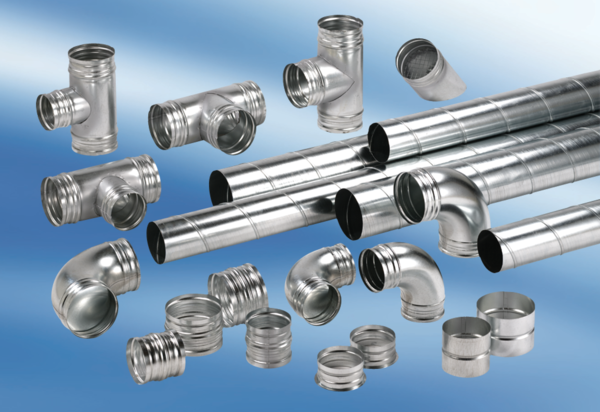 